INSCRIPTION JOURNÉES CULTURELLESDES 2 ET 3 JUIN 2018NOM :PRENOM :SCULPTURE			 PEINTURE			AUTRESRayez la mention inutile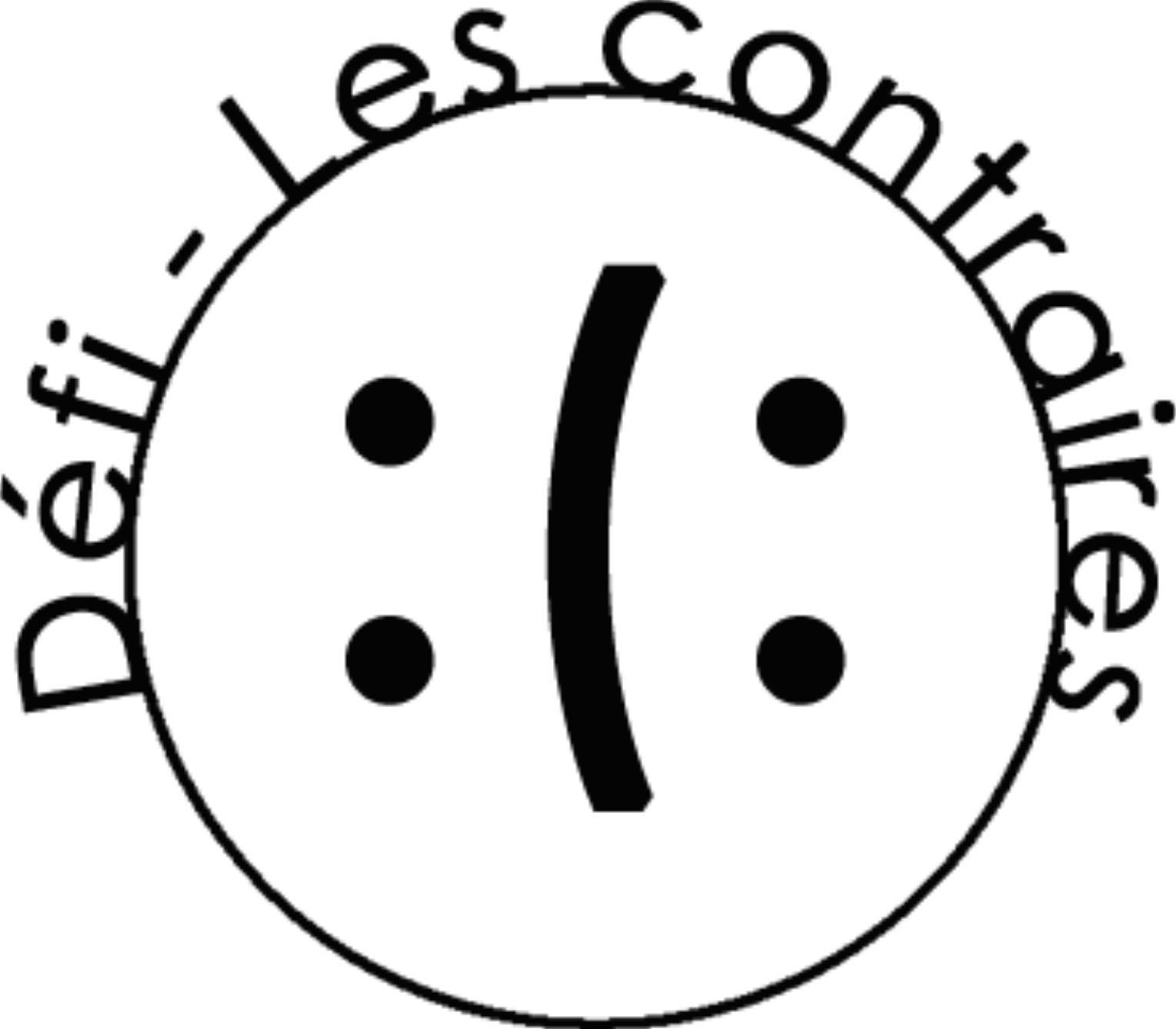 Réalisation d’un tableau ou sculpture sur le thème « LES CONTRAIRES ».Les réalisations seront déposées le samedi 2 juin à partir de 9 h au foyer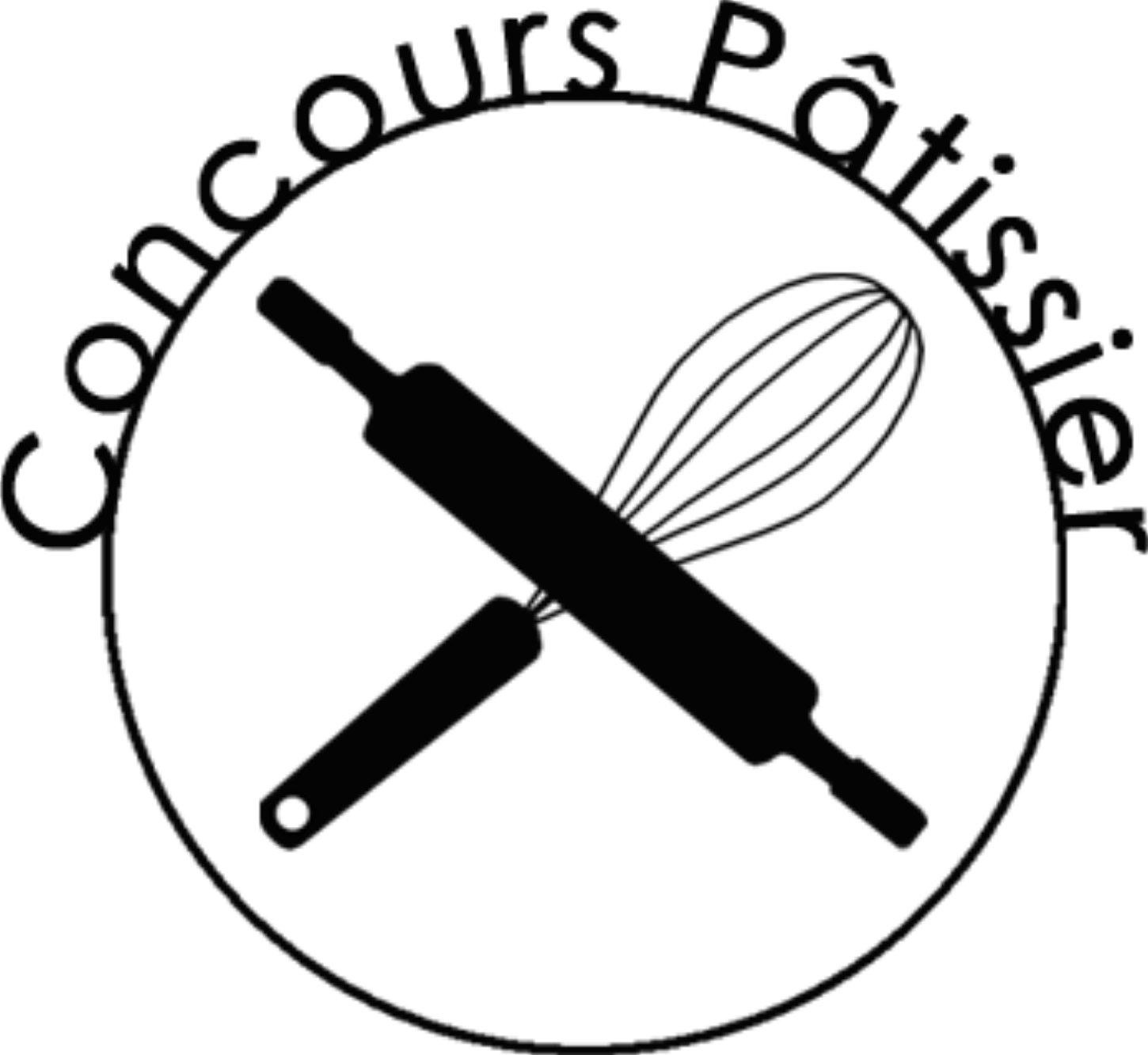 Pour les enfants - BrowniesPour les adultes - Charlotte (parfum au choix)Les pâtisseries seront déposées le samedi 2 juin entre 15 h et 16 h à la MairieRésultats à 18h30AUTORISATION PARENTALE POUR LES ENFANTSInscription à la mairie ou sur mairie@cambounet-sor.frPour tous renseignements vous pouvez joindre Michèle BLATTES au 06.17.92.25.67